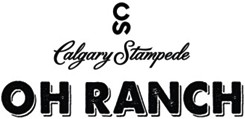 Pre-­‐Visit ChecklistWe look forward to welcoming you and your students to the OH Ranch! Here are some suggestions and guidelines to help your experience be a safe and enjoyable one.Please ensure that students are prepared for some outdoor ranch fun.Students should wear CLOSED-­‐TOE shoes and should bring a sweater and/orjacket in case of inclement weather. Long pants are essential for protection from long grasses and bugs.Students should also bring a hat, sunscreen and REUSABLE water bottle.Students may bring indoor shoes to wear while in the Cookhouse and Cottage.Even cowboys take their boots off! Jeans and a t-­‐shirt are perfect attire for the OH Ranch, and cowboy boots and cowboy hats are very welcome!Teachers and parent chaperones are expected to take an active role during their class visit to the OH Ranch and are responsible for the supervision andconduct of their students at all times. We ask that teachers and chaperones remain with their students throughout the day's visit.Please respect our cattle and horses at the OH Ranch. Please do not feed or harass them in any way.For safety reasons, students must stay with their group at all times and must not climb on fences.As part of the day will be spent touring the ranch site in smaller groups, please separate your students into groups of no more than 10 prior to yourarrival.When experiencing the ridge hike, please be sure to stay on the designated path, as the OH Ranch is home to a variety of important native plant species.Please bring a GARBAGE-­‐LESS lunch to the OH Ranch. Garbage is hazardous to our animals and to the environment. So, leave the juice boxes at home, andbring a reusable water bottle instead!You are welcome to take pictures at the OH Ranch, so bring your camera to capture your learning, the amazing scenery and memories!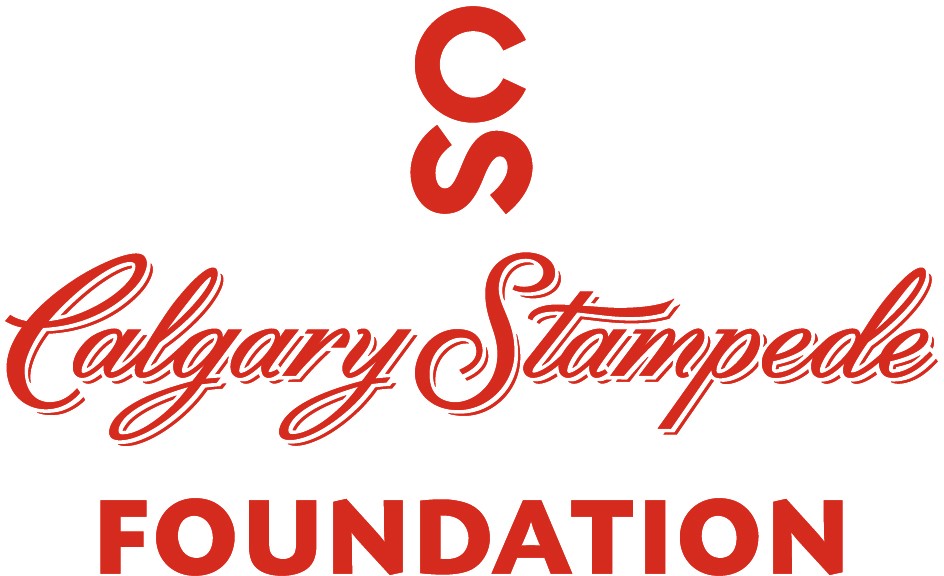 